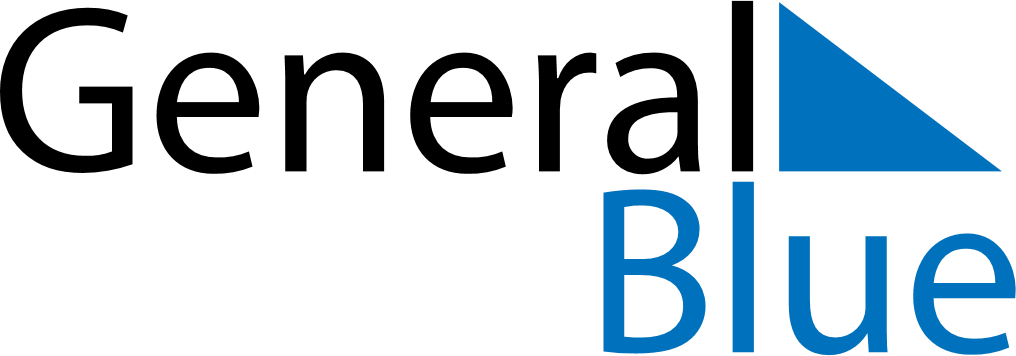 June 2024June 2024June 2024June 2024June 2024June 2024June 2024Yaounde, CameroonYaounde, CameroonYaounde, CameroonYaounde, CameroonYaounde, CameroonYaounde, CameroonYaounde, CameroonSundayMondayMondayTuesdayWednesdayThursdayFridaySaturday1Sunrise: 6:01 AMSunset: 6:21 PMDaylight: 12 hours and 19 minutes.23345678Sunrise: 6:02 AMSunset: 6:21 PMDaylight: 12 hours and 19 minutes.Sunrise: 6:02 AMSunset: 6:22 PMDaylight: 12 hours and 19 minutes.Sunrise: 6:02 AMSunset: 6:22 PMDaylight: 12 hours and 19 minutes.Sunrise: 6:02 AMSunset: 6:22 PMDaylight: 12 hours and 20 minutes.Sunrise: 6:02 AMSunset: 6:22 PMDaylight: 12 hours and 20 minutes.Sunrise: 6:02 AMSunset: 6:22 PMDaylight: 12 hours and 20 minutes.Sunrise: 6:02 AMSunset: 6:22 PMDaylight: 12 hours and 20 minutes.Sunrise: 6:02 AMSunset: 6:23 PMDaylight: 12 hours and 20 minutes.910101112131415Sunrise: 6:03 AMSunset: 6:23 PMDaylight: 12 hours and 20 minutes.Sunrise: 6:03 AMSunset: 6:23 PMDaylight: 12 hours and 20 minutes.Sunrise: 6:03 AMSunset: 6:23 PMDaylight: 12 hours and 20 minutes.Sunrise: 6:03 AMSunset: 6:23 PMDaylight: 12 hours and 20 minutes.Sunrise: 6:03 AMSunset: 6:24 PMDaylight: 12 hours and 20 minutes.Sunrise: 6:03 AMSunset: 6:24 PMDaylight: 12 hours and 20 minutes.Sunrise: 6:03 AMSunset: 6:24 PMDaylight: 12 hours and 20 minutes.Sunrise: 6:04 AMSunset: 6:24 PMDaylight: 12 hours and 20 minutes.1617171819202122Sunrise: 6:04 AMSunset: 6:24 PMDaylight: 12 hours and 20 minutes.Sunrise: 6:04 AMSunset: 6:25 PMDaylight: 12 hours and 20 minutes.Sunrise: 6:04 AMSunset: 6:25 PMDaylight: 12 hours and 20 minutes.Sunrise: 6:04 AMSunset: 6:25 PMDaylight: 12 hours and 20 minutes.Sunrise: 6:04 AMSunset: 6:25 PMDaylight: 12 hours and 20 minutes.Sunrise: 6:05 AMSunset: 6:25 PMDaylight: 12 hours and 20 minutes.Sunrise: 6:05 AMSunset: 6:26 PMDaylight: 12 hours and 20 minutes.Sunrise: 6:05 AMSunset: 6:26 PMDaylight: 12 hours and 20 minutes.2324242526272829Sunrise: 6:05 AMSunset: 6:26 PMDaylight: 12 hours and 20 minutes.Sunrise: 6:06 AMSunset: 6:26 PMDaylight: 12 hours and 20 minutes.Sunrise: 6:06 AMSunset: 6:26 PMDaylight: 12 hours and 20 minutes.Sunrise: 6:06 AMSunset: 6:26 PMDaylight: 12 hours and 20 minutes.Sunrise: 6:06 AMSunset: 6:27 PMDaylight: 12 hours and 20 minutes.Sunrise: 6:06 AMSunset: 6:27 PMDaylight: 12 hours and 20 minutes.Sunrise: 6:06 AMSunset: 6:27 PMDaylight: 12 hours and 20 minutes.Sunrise: 6:07 AMSunset: 6:27 PMDaylight: 12 hours and 20 minutes.30Sunrise: 6:07 AMSunset: 6:27 PMDaylight: 12 hours and 20 minutes.